09.06.2020 r. TECHNIKA 4 ATemat: Dobre rady. Bezpieczne wakacje.Zapisz temat w zeszycie. Zapoznaj się z materiałem zawartym w podręczniku Technika kl. 4  str. 123 – 126.Przeczytaj i przeanalizuj ZASADY BEZPIECZEŃSTWA  - str. 123 – 124.Zapisz w zeszycie: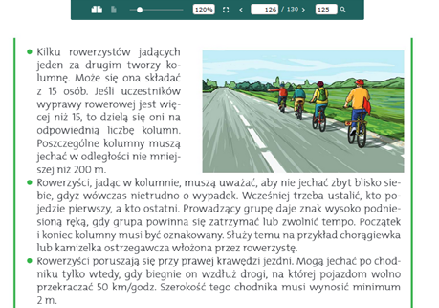 Naucz się nowych wiadomości.Wykonaj ustnie: Ćwiczenie 2 str. 124.Wakacje często spędzacie nad wodą.Zapoznaj się z materiałem zawartym na str. 125. Odpowiedz, jak należy się zachowywać nad wodą. Możecie spędzić wasz wolny czas w lesie. Wymień, czego nie wolno robić podczas wakacyjnej wędrówki po lesie. (str. 126).Również w kontaktach z dorosłymi musicie się wykazać ogromną czujnością.Zapoznaj się z ZASADAMI BEZPIECZEŃSTWA str. 126. Pozdrawiam serdecznie.